Примерная циклограмма образовательной деятельности на 2018-2019 год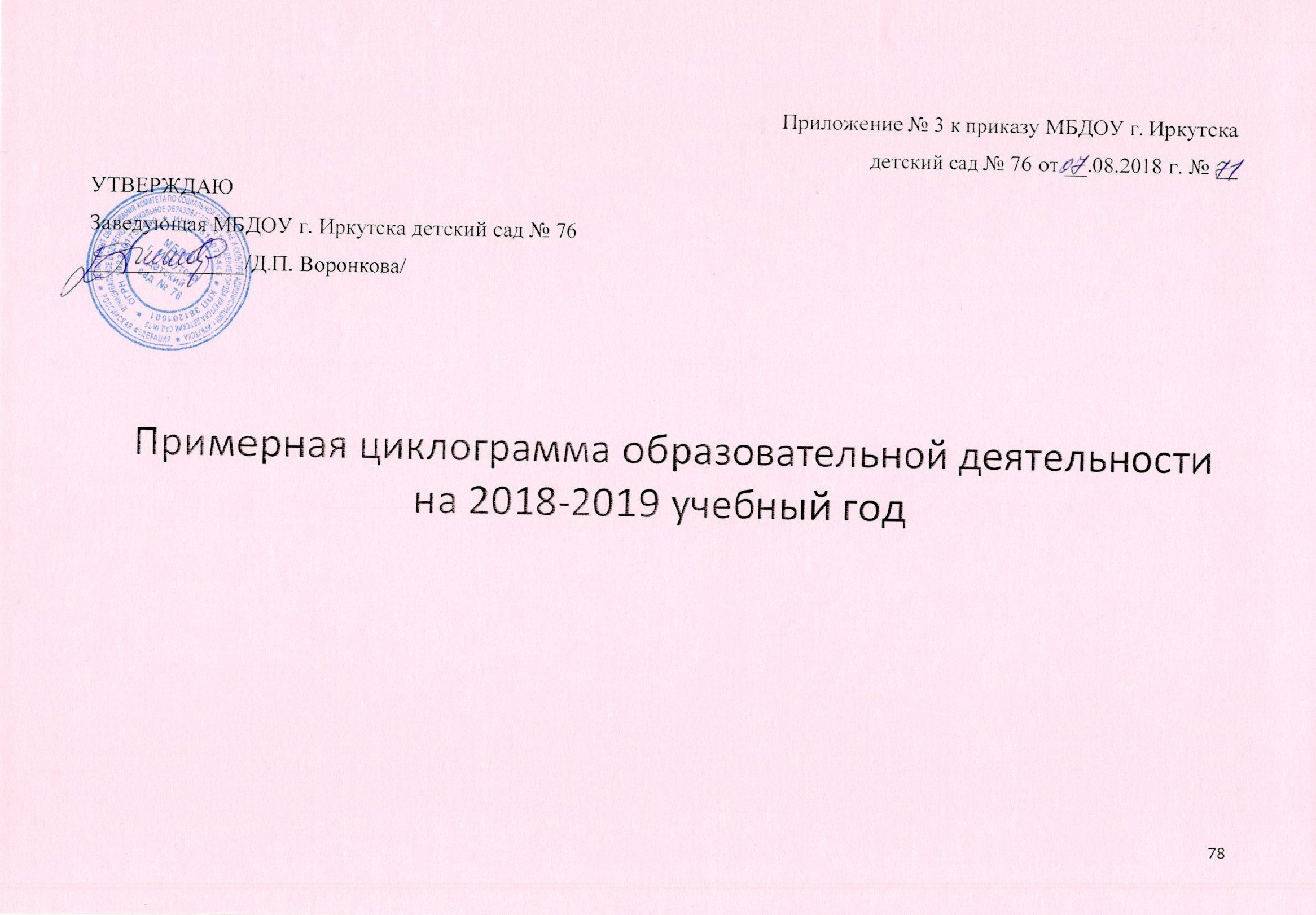 Циклограмма образовательной работы ДОУдля детей 3-4 лет (вторая младшая группа)Циклограмма образовательной работы ДОУдля детей 4-5 лет (средняя группа)Циклограмма образовательной работы ДОУдля детей 5-6 лет (старшая группа) Циклограмма образовательной работы ДОУдля детей 6-7 лет (подготовительная к школе группа)Тема Развернутое содержание работыПериод Итоговые мероприятияДо свидания,лето,здравствуй,детский сад!Вызвать у детей радость от возвращения в детский сад.Продолжать знакомство с детским садом как ближайшим социальным окружением ребенка:  профессиисотрудников детского сада (воспитатель, помощник воспитателя, музыкальный руководитель, врач, дворник), предметное окружение, правила    поведения    в   детском саду, взаимоотношения со сверстниками. Знакомить детей друг с другом в ходе игр (если дети уже знакомы, помочь вспомнить друг друга). Формировать дружеские, доброжелательные отношения между детьми (коллективная художественная работа, песенка о дружбе совместные игры).3сентября —07 сентябряЭкскурсия в лес на территории детского сада.Выпуск газеты совместно с детьми   детском саду»Оформление фото-выставки «Мои первые успехи за лето»Выставка детского творчества «Летние цветы»Проведение конкурса «Красивый букет»Составление схем-памяток о безопасном поведении в детском саду.Составление книги с элементами русского фольклора о лете с иллюстрациями художников по возрасту.Праздник  «Здравствуй,  детский сад» Экскурсия по детскому садуФото-выставка «Знакомьтесь, это я»ОсеньРасширять представления детей об осени (сезонные изменения в природе, одежде людей, на участке детского сада), о времени сбора урожая, о некоторых овощах, фруктах, ягодах, грибах. Знакомить с сельскохозяйственными профессиями. Знакомить с правилами безопасного поведения на природе. Воспитывать бережное отношение к природе. Развивать умения замечать красоту осенней природы, вести наблюдения за погодой. Расширять знания о домашних животных и птицах. Знакомить с некоторыми особенностями поведения лесных зверей и птиц осенью.10 сентября– 28 сентябряЭкскурсия на территории детского садаИзготовление альбома рисунков «Осень дивная пора»Создание макета «Птицы и звери осенью», «Скотный двор»Выпуск газеты совместно с детьми для родителей «Осень в детском саду»Оформление фото-выставки «Осень в городе»Выставка детского творчества «Осенние листья»Проведение конкурса «Осенняя фантазия»Составление схем-памяток о безопасном поведении осенью.Создание альбома «Грибы и ягоды», «Овощи, фрукты».Праздник  «Осенины»  Я и моя семьяФормировать начальные представления о здоровье и здоровом образе жизни. Формировать образ Я. Формировать элементарные навыки ухода  за  своим  лицом   и  телом. Развивать представления о своем внешнем облике. Развивать гендерные представления. Формировать умение называть свои имя, фамилию, имена членов семьи, говорить о себе  в  первом  лице. Развивать представления о своей семье.01 октября -12 октябряСюжетно-ролевая игра «Семья», «Дом»Оформление портфолио ребенка с родителямиИзготовление схем-памяток «Как одеваться», «Как мыть руки», «Как кушать за столом»Рассматривание  иллюстраций по теме «Семья животных».Разучивание стихов о семьеПроведение физкультурного развлеченияВыставка детского творчества «Подарок для семьи»Оформление фото-выставки «Моя семья» Экскурсия в русскую избу «В гости  к бабушке»Оформление газеты «Я люблю…»Мой дом, мой городЗнакомить с домом, с предметами домашнего обихода, мебелью, бытовыми приборами. Знакомить с родным городом (поселком), его названием, основными достопримечательностями. Знакомить с видами транспорта, в том числе с городским, с правилами поведения в городе, с элементарными правилами дорожного движения. Знакомить с «городскими» профессиями (милиционер, продавец, парикмахер, шофер, водитель автобуса).15 октября — 26 октябряЭкскурсия в детском саду «Знакомство с бытовыми предметами».Выпуск газеты совместно с детьми и родителями «Я люблю свой город»Оформление фото-выставки «Виды транспорта»Выставка детского творчества «Мой вечерний город»Экскурсия к «Азбуке дорожного движения»Составление схем-памяток о безопасном поведении на улице.Составление книги с иллюстрациями о предметах домашнего обихода по возрасту.Праздник  «Моя семья» (с родителями)Составление альбома «Нужные профессии» (с фото родителей)Сюжетно-ролевая игра «Магазин», «Парикмахерская», «Путешествие на автобусе» Педагогическая диагностика29 октября-09 ноябряЗаполнение персональных карт развития детей.Зима Расширять представления о зиме. Знакомить с зимними видами спорта. Формировать представления о безопасном     поведении     зимой. Формировать исследовательский и познавательный интерес в ходе экспериментирования с водой и льдом. Воспитывать бережное отношение к природе, умение замечать красоту зимней природы. Расширять представления о сезонных изменениях в природе (изменения в погоде, растения зимой, поведение зверей и птиц). Формировать первичные представления о местах, где всегда зима.12 ноября – 14 декабряЭкскурсия в лес на территории детского садаИзготовление альбома рисунков «Зимушка, зима»Создание макета «Птицы и звери зимой».Выпуск газеты совместно с детьми для родителей «Зимние забавы в детском саду»Оформление фото-выставки «Мои первые успехи в зимних видах спорта»Выставка детского творчества «Снежное кружево»Проведение конкурса «Лучшая столовая для птиц»Составление схем-памяток о безопасном поведении зимой.Составление книги с элементами русского фольклора о зиме с иллюстрациями художников по возрасту.Праздник  «Зима»  (приглашение детей из других групп).Новогодний праздникОрганизовывать все виды детской деятельности (игровой, коммуникативной,  трудовой,  познавательно-исследовательской,  продуктивной, музыкально-художественной,   чтения) вокруг темы Нового года и новогоднего праздника.17 декабря — 29 декабряРазучивание стихотворений и песен.Мастерская «Украшения для группы»Выпуск газеты совместно с детьми для родителей «Новогодняя сказка»Оформление фото-выставки «Мой необычный новогодний костюм»Выставка детского творчества «В лесу родилась елочка»Проведение конкурса для родителей «Чудо-елка»Новогодние посиделки в Русской избеПраздник  «Новый год» Экскурсия по детскому саду Мастерская «Поздравительная открытка»Знакомство с народной культурой и традициями Расширять представления о народных традициях. (колядование, ярмарка Продолжать знакомить с устным народным творчеством. Использовать фольклор при организации всех видов детской деятельности. 9 января-18 январяРазвлечение «Коляда»Мастерская (изготовление сувениров)Посещение мини-музея «Русская изба»Разучивание элементов народного фольклораСитуативные разговоры и беседы по темеУникальное озеро БайкалПознакомить с озером Байкал, его обитателями (рыбы, нерпа и др.). Познакомить детей с природным явлением  на Байкале, как ветер. Формировать первичное представление о растительном и животном мире Байкала. Расширять словарный запас детей.Воспитывать бережное отношение к природному наследию Сибири. 21 января -  1 февраляС.Р.И. «Рыбалка на Байкале»Дидактические игры «Времена года на Байкале», «Разрезные картинки», «Найди пару» и другие.Экскурсия на Байкал с родителямиОформление  газеты « Семейный отдых на Байкале»Экспериментирование с водойСитуативные разговоры и беседы по темеСоставление подборки стихов, сказок  про озеро Байкал.Выставка  рисунков «Чайки на озере Байкал»Совместная деятельность родителей ,  детей и педагогов по оформлению фото коллажа «Наш Байкал», по подбору и изготовлению материала для стилизованной  карты «Озеро Байкал» Игровой досуг «День животных сибирской тайги»День защитника ОтечестваОсуществлять патриотическое воспитание. Знакомить с «военными» профессиями. Воспитывать любовь к Родине. Формировать первичные гендерные представления (воспитывать в мальчиках стремления быть сильными, смелыми, стать защитниками Родины). 04 -22 февраляСюжетно-ролевая игра « Праздник в семье»Мастерская (изготовление подарков для пап и дедушек)Изготовление поздравительной газеты Посещение мини-музея д/сада «Военной техники»Рассматривание военных игрушек, изображение военной формы, сюжетных картинок, фотографий,  иллюстраций к книгам по теме.Разучивание стиховСлушание и исполнение песенок по темеПроведение физкультурного развлеченияВыставка детского творчества «Военная техника»Чаепитие с папами (угощение для пап)8 марта Организовывать все виды детской деятельности (игровой, коммуникативной,  трудовой,  познавательно-исследовательской,  продуктивной, музыкально-художественной,   чтения) вокруг темы семьи, любви к маме, бабушке.Воспитывать уважение к воспитателям. 25 февраля — 7 мартаСюжетно-ролевая игра «Дочки-матери»Ситуативные разговоры с детьми «Ласковые слова» (оформление альбома)Выставка рисунков «Моя мама»Изготовление поздравительной газетыМастерская (изготовление подарков и открыток для мам и бабушек)Разучивание стиховСоставление подборки стихов о маме, бабушке, сестренке.Слушание и исполнение песенок по темеЧаепитие с мамами (угощение для мам)Организация фотовыставки портретов «Моя мамочка»Весна Расширять представления о весне. Воспитывать бережное отношения к природе, умение замечать красоту весенней природы. Расширять представления о сезонных изменениях (изменения в погоде, растения весной, поведение зверей и птиц). Расширять  представления  о простейших связях в природе (потеплело — появилась травка и т. д.). 11 марта – 05 апреляЭкскурсия в лес на территории детского садаИзготовление альбома рисунков «Весна красна»Создание макета «Птицы и звери весной».Выпуск газеты совместно с детьми для родителей «Наш чудо-огород»Оформление проекта о посадках Выставка детского творчества «Весенняя капель»Проведение конкурса «Весенняя флотилия»Составление схем-памяток о безопасном поведении весной.Составление книги с элементами русского фольклора о весне с иллюстрациями художников по возрасту.Праздник  «Весенний перезвон» (приглашение детей из других групп).Знакомство с народной культурой и традициями Расширять представления о народной игрушке (дымковская игрушка, матрешка и др.). Знакомить с народными промыслами. Продолжать знакомить с устным народным творчеством. Использовать фольклор при организации всех видов детской деятельности. 8 апреля – 12 апреляРазвлечение «В гостях у матрешки»Мастерская (изготовление матрёшек)Посещение мини-музея «Русская изба»Разучивание стихов о народной игрушкеВыставка детского творчества «Дымковские животные»Обзорная экскурсия в изостудию Ситуативные разговоры и беседы по темеОформление группы по темеВыставка иллюстраций к фольклорным произведениям Ю. ВаснецоваСоздание коллекции народных игрушек в группеПедагогическая диагностика15 – 26 апреля Я и мир вокруг Продолжать знакомить детей с предметами ближайшего окружения (игрушки, посуда, одежда, обувь, мебель), их функциями и назначением. Учить определять цвет, величину, форму, вес (легкий, тяжелый), предметов; расположение их по отношению к ребенку (далеко, близко, высоко).Знакомить со свойствами материалов (прочность, твердость, мягкость), со структурой поверхности (гладкая, шероховатая, с узелками). Рассказывать о том, что одни предметы сделаны руками человека  (посуда, мебель и т.п.), другие созданы природой (камень, шишки). Учить способам обследования предметов, включая простейшее экспериментирование (тонет-не тонет, рвется – не рвется).  Учить группировать и классифицировать знакомые предметы.29 апреля -17 маяСоставление альбомов с образцами (ткань, бумага и т.д.)Создание дидактических игр «Сенсорные эталоны»Создание схем-памяток по элементарному экспериментированиюМастерская «Подарок для куклы» (с использованием разных материалов)Совместно с родителями изготовить коллаж на классификацию хорошо знакомых предметов (посуда – чайная, столовая, кухонная)Праздник «Моя любимая игрушка»Проект совместно с родителями и детьми «Моя любимая игрушка» (с фотовыставкой) работа с портфолиоЛето Расширять представления детей о лете, о сезонных изменениях (сезонные    изменения    в    природе, одежде людей, на участке детского сада). Формировать  элементарные  представления о садовых и огородных растениях. Формировать исследовательский и познавательный интерес в ходе экспериментирования с водой и песком. Воспитывать бережное отношение к природе, умение замечать красоту летней природы. 20 -31 маяЭкскурсия в лес на территории детского садаИзготовление альбома рисунков «Летнее разноцветье »Создание макета «Птицы и звери летом».Выпуск газеты совместно с детьми для родителей «Наш чудо-цветник»Оформление проекта о садовых и огородных растениях.Выставка детского творчества «Летняя пора»Оформление фотовыставки «Здравствуй, лето»Составление схем-памяток о безопасном поведении летом.Составление книги с элементами русского фольклора о лете с иллюстрациями художников по возрасту.Праздник  «Летний калейдоскоп» (приглашение детей из других групп).День знанийРазвивать у детей познавательную мотивацию, интерес к школе, книге.Формировать дружеские, доброжелательные отношений между детьми.Продолжать знакомить с детским садом как ближайшим социальным окружением ребенка (обратить внимание на произошедшие изменения: покрашен забор, появились новые столы), расширять представления о профессиях сотрудников детского сада (воспитатель, помощник воспитателя, музыкальный руководитель ,врач,  дворник, повар и др.).03сентября —07 сентябряЭкскурсия в лес на территории детского сада.Выпуск газеты совместно с детьми и родителями «Как я провел лето»Оформление фото-выставки «Мои спортивные успехи за лето»Выставка детского творчества «Летнее настроение»Проведение конкурса «Красивый букет»Составление схем-памяток о безопасном поведении в детском саду, на улицах.Составление книги с иллюстрациями о школе.Праздник  «День знаний» Обзорная экскурсия по детскому садуМастерская «Украшение группы»Сюжетно-ролевая игра «Детский сад»ОсеньРасширять представления детей обосени. Развивать умение устанавливать простейшие связи между явлениями живой и неживой природы(похолодало — исчезли бабочки, от-цвели цветы и т. д.), вести сезонныенаблюдения. Расширять представления о сельскохозяйственных профессиях,   о   профессии   лесника.Расширять  знания   об   овощах   и фруктах  (местных,   экзотических).Расширять представления о правилах безопасного поведения на природе. Воспитывать  бережное отношение   к   природе.   Формировать элементарные экологические  представления.10 сентября -28 сентябряЭкскурсия на территории детского садаИзготовление альбома рисунков «Осень дивная пора»Сюжетно-ролевые игры «Магазин», «В деревне», «В лесу»Создание макета «Птицы и звери осенью», «Лесничество», «Сельское хозяйство»Мастерская  «Овощи и фрукты»Оформление фото-выставки «Осень в городе»Выставка детского творчества «Осенний лес»Проведение конкурса «Осенняя фантазия»Составление схем-памяток о безопасном поведении в лесу.Создание альбома «Грибы и ягоды», «Овощи, фрукты», «Экзотические фрукты».Мастерская «Приглашение на праздник»Праздник  «Осенины»  Я в миречеловекРасширять представления о здоровье   и   здоровом   образе   жизни.Расширять представления детей освоей семье. Формировать первоначальные представления о родственных отношениях в семье (сын,дочь, мама, папа и т. д.). Закреплятьзнание детьми своих имени, фамилии и возраста; имен родителей.Знакомить детей с профессиями родителей. Воспитывать уважение ктруду близких взрослых.Формировать положительную самооценку, образ Я (помогать каждому ребенку как можно чаще убеждаться в том, что он хороший, что его любят). Развивать представления детей о своем внешнем облике. Воспитывать эмоциональную отзывчивость на состояние близких людей, формирование уважительного, заботливого отношения к пожилым родственникам.01 -12 октябряСюжетно-ролевая игра «Семья», «Дом», «Больница», «День рождения»Оформление портфолио ребенка с родителямиСоставление альбома «Нужные профессии» (с фото родителей)Встреча с интересными людьми «Врачи»Акция «Здоровые зубы»Проведение физкультурного развлечения  «День здоровья»Защита проекта «Моя семья»Оформление фото-выставки «Моя семейное древо» Экскурсия в русскую избу «Семья в старину…»Оформление газеты «Именинники группы»Мой город, моя странаЗнакомить с родным городом (поселком). Формировать начальные представления о родном крае, его истории и культуре. Воспитывать любовь к родному краю. Расширять представления о видах транспорта и его назначении. Расширять представления о правилах поведения в городе, элементарных правилах дорожного движения. Расширять представления о профессиях. Познакомить с некоторыми выдающимися людьми, прославившими Россию. 15 октября — 26 октябряМультимедийная экскурсия «Деревянный Иркутск».Выпуск газеты совместно с детьми и родителями «Я люблю свой город»Оформление альбома  «Мой край родной»Выставка детского творчества «Праздник в городе»Сюжетно-ролевая проблемная игра «Незнайка на дороге»Составление схем-памяток о безопасном поведении на улице, в городеСоздание макета «Ближнее окружение».Мастерская «Изготовление приглашений», «Подарков»Праздник  «Моя семья» (с родителями)Составление альбома «Нужные профессии» (с фото родителей)Сюжетно-ролевая игра «Магазин», «Парикмахерская», «Путешествие на автобусе», «Стройка», «Больница».Педагогическая диагностика29 октября- 09 ноябряЗаполнение персональных карт развития детей.ЗимаРасширять представления детей о зиме. Развивать умение устанавливать простейшие связи между явлениями живой и неживой природы. Развивать умение вести сезонные наблюдения, замечать красоту зимней природы. Знакомить с зимними видами спорта. Формировать представления о безопасном поведении людей зимой. Формировать исследовательский и познавательный интерес в ходе экспериментирования с водой и льдом. Закреплять знания о свойствах снега и льда. Расширять представления о местах, где всегда зима, о животных Арктики и Антарктики12 ноября -14 декабряЭкскурсия в лес на территории детского садаИзготовление альбома рисунков «Зимушка, зима»Создание макета «Птицы и звери зимой».Создание макета «Животные Арктики и Антарктики»Выпуск газеты совместно с детьми для родителей «Зимние забавы в детском саду»Оформление фото-выставки «Мои успехи в зимних видах спорта»Выставка детского творчества «Снежное кружево»Проведение конкурса «Лучшая столовая для птиц»Составление схем-памяток о безопасном поведении зимой.Создание коллекции  иллюстраций художников по возрасту с элементами русского фольклора о зиме Праздник  «Зима»  (приглашение детей из младших групп).Новогодний праздникОрганизовывать все виды детской деятельности (игровой, коммуникативной, трудовой, познавательно-исследовательской, продуктивной, музыкально-художественной, чтения) вокруг темы Нового года и новогоднего праздника.17 — 29 декабряРазучивание стихотворений и песен.Мастерская «Украшения для группы»Выпуск газеты совместно с детьми для родителей «Новогодняя карусель»Оформление фото-выставки «Мой детский сад зимой»Выставка детского творчества «карнавальная маска»Проведение конкурса для родителей «Чудо-елка»Новогодние посиделки в Русской избеМастерская «Пригласительная открытка»Праздник  «Новый год» Мастерская «Поздравительная открытка»Знакомство с народной культурой и традициями Продолжать знакомство с народными традициями. (Колядование, ярмарка)Расширять представления о народной игрушке (дымковская игрушка, матрешка и др.). Знакомить с народными промыслами. Продолжать знакомить с устным народным творчеством.  Использовать фольклор  при организации всех видов детской деятельности. 09-  25 январяРазвлечение «Коляда»Мастерская (изготовление дымковской куклы)Посещение мини-музея «Русская изба»Разучивание стихов о народной игрушкеВыставка детского творчества «Дымковские животные»Обзорная экскурсия в изостудию Ситуативные разговоры и беседы о народных промыслахОформление группы по темеВыставка иллюстраций о мастерах и предметах народных промысловСоздание коллекции народных игрушек в группеФольклорный праздникУникальное озеро БайкалПознакомить с озером Байкал, его обитателями (рыбы, нерпа и др.). Познакомить детей с природным явлением  на Байкале, как ветер. Формировать первичное представление о растительном мире Байкала. Расширять словарный запас детей.Воспитывать бережное отношение к природному наследию Сибири. 28 января – 8 февраляС.Р.И. «Магазин  Байкальских сувениров», «Рыбаки  на Байкале», «Детский сад для нерпят»Дидактические игры  «Собери  рыбку», «Мамы нерпы и нерпята», «Найди детёныша для мамы» и другие. Совместная экскурсия в нерпинарий  с родителямиФотовыставка «Сохраним нерпу на Байкале»Экспериментирование с водой, камнями.Ситуативные разговоры и беседы по темеРешение  проблемной ситуации: «Какую воду можно пить?»Проектная деятельность: выкладывание из пуговиц «Парусник на Байкале»Совместная деятельность родителей ,  детей и педагогов по созданию макетов «Леса, луга Сибири» Игра – драматизация по произведению Сергеева М «Как  Сибирячок  увидел незнакомые следы»Вечер загадок  «Загадки Байкала»День защитника Отечества Знакомить детей с «военными» профессиями (солдат, танкист, летчик, моряк, пограничник); с военной техникой (танк, самолет, военный крейсер); с флагом России. Воспитывать любовь к Родине. Осуществлять гендерное воспитание   (формировать   у   мальчиков стремление быть сильными, смелыми, стать защитниками Родины; воспитывать  в  девочках  уважение  к мальчикам как будущим защитникам Родины). Приобщать к русской истории через знакомство с былинами о богатырях. 12-22 февраля Сюжетно-ролевая игра «Самолет», «Пароход».Мастерская (изготовление подарков для пап и дедушек)Изготовление поздравительной газеты Посещение мини-музея д/сада «Военной техники»Рассматривание военных игрушек, изображение военной формы, сюжетных картинок, фотографий,  иллюстраций к книгам по теме.Разучивание стихов,  слушание и исполнение песенок по темеПроведение физкультурного праздникаВыставка детского творчества «Военная техника»Чаепитие с папами (угощение для пап)Ситуативная беседа о богатырях.8 марта Организовывать все виды детской деятельности (игровой, коммуникативной,  трудовой,  познавательно- исследовательской,  продуктивной, музыкально-художественной,   чтения) вокруг темы семьи, любви к маме, бабушке. Воспитывать уважение к воспитателям. Расширять тендерные представления. Привлекать детей к изготовлению подарков маме, бабушке, воспитателям. 25 февраля — 7 марта Сюжетно-ролевая игра «Дочки-матери», «Детский сад»Ситуативные разговоры с детьми «Ласковые слова» (оформление альбома), Выставка рисунков «Портрет любимой мамы»Изготовление поздравительной газетыМастерская (изготовление подарков и открыток для мам и бабушек, сестер)Разучивание стиховСоставление подборки стихов о маме, бабушке, сестренке.Слушание и исполнение песенок по темеЧаепитие с мамами (угощение для мам)Организация фотовыставки «Как я помогаю маме»Весна Расширять представления детей о весне. Развивать умение устанавливать простейшие связи между явлениями живой и неживой природы, вести сезонные наблюдения. Расширять представления о правилах безопасного поведения на природе. Воспитывать бережное отношения к природе. Формировать элементарные экологические представления. Формировать представления о работах, проводимых весной в саду и огороде.  Привлекать детей к посильному труду на участке детского сада, в цветнике.11 марта -5 апреля Экскурсия в лес на территории детского садаИзготовление календаря наблюдения за сезонными явлениями Создание макета «Птицы и звери весной».Выпуск газеты совместно с детьми для родителей «Наш чудо-огород»Оформление проекта о посадках Выставка детского творчества «Весенняя капель»Проведение конкурса «Весенняя флотилия»Составление схем-памяток о безопасном поведении весной.Составление книги с элементами русского фольклора о весне с иллюстрациями художников по возрасту.Праздник  «Весенний перезвон» (приглашение детей из других групп).КосмосФормировать у детей понятие «космос». Объяснить, что представляет собой Солнечная  система, Ввести понятие «звёзды», «планеты». Познакомить детей с первым космонавтом  Ю.А.Гагариным.  Продолжать работу по обогащению словаря детей. Совершенствовать речь как средство общения.8-12 апреляЭкскурсия в мини музей ДОУ «Космос»Мастерская по изготовлению атрибутов  для  С.Р.И.Путешествие в страну загадок. (загадки о созвездиях, о небе, звёздах и т.д. )Дидактические игры «Найди лишнее»  «Разведчики» и другиеС.Р.И. «Будущие космонавты», «Космодром»Выставка в книжном уголке о космосе, иллюстрации  космического  пространства книги о космосе, о космонавтах.Выставка детского творчества «Космический коллаж»Ситуативные разговоры и беседы  «Юрий Гагарин и другие герои космосаПедагогическая диагностика 15 апреля-26 апреляДень ПобедыОсуществлять патриотическое воспитание. Воспитывать любовь к Родине. Формировать представления о празднике, посвященном Дню Победы. Воспитывать уважение к ветеранам войны.29 апреля — 8 маяПосещение мини-музея боевой славы в детском садуМастерская (изготовление открыток для ветеранов)Проектная деятельность «Мы за мир!»Встреча с ветеранами ВОВУкрашение группы к праздникуЗаучивание стихотворенийОформление газеты «Наши прадеды»ЛетоРасширять  представления  детей  о лете. Познакомить детей с насекомыми, цветами, уголком леса, уголком сада, огородом. Развивать умение устанавливать простейшие связи между явлениями живой и неживой природы, вести сезонные наблюдения. Знакомить с летними видами спорта, народными играми. Формировать представления о безопасном поведении в лесу, парке, на водоёме.13-31 маяЭкскурсия в лес, сад, на огород, в теплицу на территории детского садаИзготовление альбома рисунков «Летнее разноцветье »Создание макета «Птицы и звери летом».Выпуск газеты совместно с детьми для родителей «Наш чудо-цветник»Оформление проекта о насекомых Выставка детского творчества «Летняя пора»Оформление фотовыставки «Здравствуй, лето»Составление схем-памяток о безопасном поведении летом.Праздник  «Летний калейдоскоп» (приглашение детей из других групп).Спортивный праздник на свежем воздухеТема Развернутое содержание работыПериод Итоговые мероприятияДень знанийРазвивать у детей познавательную мотивацию, интерес к школе, книгам. Формировать дружеские, доброжелательные отношения между детьми. Продолжать знакомить с детским садом как ближайшим социальным окружением ребенка (обратить внимание на произошедшие изменения: покрашен забор, появились новые столы), расширять представления о профессиях сотрудников детского сада (воспитатель, помощник воспитателя, музыкальный руководитель, врач, дворник).3 сентября — 07 сентября Экскурсия  на территорию  школы.Выпуск газеты совместно с детьми и родителями «Как я провел лето»Оформление фото-выставки «Мои спортивные успехи за лето»Выставка детского творчества «Радужное настроение»Оформление дизайн-проекта «Отголоски лета»Составление схем-памяток о поведении в группе,  детском саду, на улицах.Составление книги  с иллюстрациями о школе (загадки, пословицы, поговорки, литература о школе и школьниках).Праздник  «День знаний» Обзорная экскурсия по музеям детского садаМастерская «Украшение группы к осени»Сюжетно-ролевая игра «Детский сад»Здравствуй,   музейПознакомить детей с созданием музеев.Формирование знаний детей о понятиях коллекция, музей, их видов.Знакомство детей с правилами поведения в музее. Ознакомить детей с мини - музеями детского сада, знакомство с экспонатами и схемами правила поведения музеев в ДОУ, расширение представлений о флоре и фауне родного края, о жизни человека в древности, о техническом прогрессе, архитектуре жилища. Расширять представление о своём детском саде, своей группе и мини- музеях групп детского сада. Воспитывать у детей желание посещать и принимать гостей. Продолжать работу по обогащению словаря детей. Совершенствовать речь как средство общения.10-14 сентябряЭкскурсия в мини музеи  ДОУ «Мировых искусств», «Русская изба», «Космос», «Краеведческий мини - музей. Знакомство с мини - музеями  в группах ДОУ.Консультация для родителей «Я поведу тебя в музей»Создание коллекции в группе по желанию детей.Оформление фото-выставки, или альбома  « Всей семьёй в музей»Выставка детского творчества «Мой шедевр»Изготовление книги из детских рисунков «Галерея шедевров» Изготовление дидактических игр  по теме неделиВыставка книг, наглядно-дидактических пособий рассказывающих о музеях города Иркутска.Сюжетно - ролевая игра «Экскурсия»ОсеньРасширять знания детей об осени. Продолжать знакомить с сельскохозяйственными    профессиями.    Закреплять знания о правилах безопасного поведения в природе. Формировать обобщенные представления об осени как времени года, приспособленности растений и животных к изменениям в природе, явлениях природы. Дать первичные  представления об экосистемах, природных зонах. Расширять представления о неживой природе.17 сентября – 28 сентябряПраздник «Осень». Экскурсия на территории детского сада, сбор гербарияИзготовление альбома рисунков« Повязала осень шарфик золотой»Сюжетно-ролевые игры «Ферма», «В деревне», «В лесу»Создание макета «Птицы и звери осенью», «Лесничество», «Сельское хозяйство»Мастерская  «Овощи и фрукты, грибы»Оформление фото-выставки «Осень в городе»Оформление проекта «Я дачник»Проведение конкурса «Осенняя фантазия»Составление схем-памяток о безопасном поведении в природе.Выставка детского творчества «Осень золотая»Мастерская «Осенний натюрморт»Я вырасту здоровым  Познакомить детей с основными  ценностями здорового образа жизни. Способствовать осознанному приобщению к ним. Дать детям сведения  о службе «Скорой помощи» Приучать детей к осторожному обращению с обьектами природы. Познакомить их сигналами опасности у животных, растений(Цвет, шипы, колючки, звуки, рога и т.д ). Углублять элементарные сведения о своём организме. Убедить в необходимости заботиться и беречь свои органы (Глаза, уши, руки, ноги и т.д)  Продолжать формировать у детей  навыки личной гигиены, учить видеть красоту в чистоте и опрятности. Формировать положительную самооценку, друзьям. Закреплять знание домашнего адреса и телефона, имен и отчеств родителей, их профессий01 -12 октябряСюжетно-ролевая игра «Поликлиника», «Аптека», «Больница»,  Акция «Уроки Айболита»Составление альбома «Нужные профессии» (с фото родителей)Встреча с интересными людьми «Врачи»Проведение физкультурного развлечения  «День здоровья»Защита проекта «Моё здоровье»Оформление фото-выставки « Моя спортивная семья» Оформление газеты «Именинники группы»Выставка детского творчества «Я спортсмен» Физкультурный досуг «Физкультурный калейдоскоп»ДинозаврыПознакомить детей с вымершими животными. На примере динозавров показать зависимость животных от среды обитания. Формировать знание детей о динозаврах, внешнем облике, месте обитания, питания и размножения.Продолжать работу по обогащению словаря детей. Совершенствовать речь как средство общения 15 – 19 октябряЭкскурсия в мини музей «Эпоха динозавров»  группы «РучеекПросмотр фильма, мультфильма  о жизни динозавров Экспериментальная деятельность «Выращивание динозаврика из яйца»Школа для родителей «Динозаврики из разных  материалов»Создание макета вместе с детьми «Вулкан», « Страна Динозавров» Оформление  альбома  « Эпоха  динозавров»Выставка детского творчества «Динозаврики»Изготовление книги « Мир динозавриков»  из детских рисунков,  созданными вместе с родителями. Изготовление дидактических игр  по теме неделиВыставка книг, наглядно-дидактических пособий рассказывающих о жизни динозаврахПополнить материал для свободного творчества:  раскраски, трафареты разных динозавровСюжетно-ролевая игра «Собираемся в путешествие»День народного единстваРасширять представления детей о родной стране, о государственных праздниках; вызвать интерес к истории своей страны; воспитывать чувство гордости за свою страну, любви к ней. Знакомить с историей России, гербом и флагом, мелодией гимна. Рассказывать о людях, прославивших Россию; о том, что Российская Федерация (Россия) — огромная   многонациональная   страна; Москва — главный город, столица нашей Родины.22 октября — 26 ноябряПраздник «День народного единства»Мультимедийная экскурсия «Москва».Выпуск газеты совместно с детьми и родителями «Я люблю Россию»Оформление альбома  «Моя  родина Россия»Проект «Люблю березку русскую»Выставка детского творчества «Русский национальный костюм»Сюжетно-ролевая проблемная игра «Путешествие в Москву»Составление схем-памяток о поведении  в музееМастерская «Голубь мира»Составление альбома «Люди прославившие Россию»Посещение мини-музея «Русская изба»Педагогическая диагностика29 октября -9 ноябряЗаполнение    персональных карт детей.Мой любимый край, городПознакомить  детей с разными национальностями родного края. Познакомить с достопримечательностями региона,  города в котором живут дети.Воспитывать любовь к «малой Родине», гордость за достижения своей страны. Объяснять, как важно жить в мире со всеми народами, знать и уважать их культуру, обычаи и традиции русского и бурятского народа.  Познакомить  детей с историей  родного города, объяснить названия города и самых древних улиц, рассказать об основателе города.  Познакомить детей с гербом родного города. Познакомить с различными видами зданий города, историческими памятниками искусства  ( по назначению зданий – жилые дома,  детские сады, школы, магазины, театры, храмы, музеи). Расширять представления о видах транспорта  и его назначении. Расширять представления о правилах поведения в городе, парках, стадионах, элементарных правилах дорожного движения. Расширять представления о профессиях. Познакомить с некоторыми выдающимися людьми, прославившими Иркутск.  Вырабатывать у детей навыки правильного поведения при контакте с незнакомыми людьми на улице, дома, на отдыхе.12-23 ноябряВыставка поделок «Мы родом из Сибири» совместное творчество детей и родителей.Изготовление макета «Иркутская  Ярмарка»Ситуативные беседы по теме неделиЛитературный вечер «Знакомство с бурятскими сказками »Изготовление  с детьми  альбома «Знаменитые художники, писатели, музыканты Приангарья », «Их помнит Россия, их помнит народ»Слушание  песен из цикла «Песенная летопись Иркутска», знакомство с народными танцами, играми,  музыкальными инструментами бурятского  и русского народа.Выставка детского творчества  «Любимый мой дворик», «Вот моя улица, вот и мой дом» Изготовить  настольную игру «Одень кукол в национальный костюм»Изготовить  дидактическую игру «Путешествие по городу Иркутску», «Узнай, где я нахожусь»Экскурсия по микрорайону Приморский Эпоха древнего мираФормировать представления о жизни первобытных людей, первых стоянок, живом и растительном  мире в древние времена, внешнем виде мужчины,  женщины, ребёнка, вождя племени. О занятиях (охоте, рыбалке, изготовлении одежды и прочее) Развивать любознательность, наблюдательность.                                                                                                             Формировать у детей умение применять полученные знания в  продуктивной деятельности, играх.  Продолжать работу по обогащению словаря детей. Совершенствовать речь как средство общения 26 ноября -30 ноябряИзготовление макета «Как жили первобытные люди"Экспериментальная деятельность «Исторические действия» (В.А.Недоспасова)Чтение сказок Р.Киплинга, выставка в книжном уголкеТеатральная деятельность «»Как люди научились добывать огонь»Физкультурный праздник «Зов предков»Изготовление книжки из детских рисунков «Наскальная живопись»Изготовление дидактических игр по теме недели.  «Архитектура древности», «Собери бивень мамонта» и др.Экскурсия с родителями в краеведческий музей (знакомство с экспозицией о мамонтах)Подбор дидактического материалаПутешествие в прошлое: одежды, посуды, кораблей, письменности, музыкальных инструментов.С.Р.И.  «Первобытные люди»(см. В.А. Недоспасова)ЗимаПродолжать знакомить детей с зимойкак временем года, с зимними видами спорта. Формировать первичныйисследовательский и познавательныйинтерес через экспериментированиес водой и льдом. Расширять и обогащать знания детей об особенностяхзимней природы (холода, заморозки,снегопады, сильные ветры), особенностях деятельности людей в городе,на селе; о безопасном поведении зимой.03-14 декабряВечер загадок о зиме.Зимние олимпийские игрыВыставка детского творчества «Зимние забавы»Создание макетов «Зимний лес», «Зимний город»Проектная деятельность «Зимние виды спорта»Составление схем-памяток о безопасном поведении весной.Праздник «Санница»Оформление книжек-малышек как зимуют птицы и звери (в подарок малышам)Театрализованное представление для младших дошкольниковНовый годПривлекать к активному разнообразному участию в подготовке к празднику и его проведении.  Воспитывать чувство удовлетворения от участия в коллективной предпраздничной деятельности. Закладывать   основы   праздничной культуры. Вызвать эмоционально положительное    отношение    к   предстоящему празднику, желание активно участвовать в его подготовке.17 декабря — 29 декабряПраздник «Новый год».Мастерская «Украшения для группы»Выпуск газеты совместно с детьми для родителей «Как встречают Новый год»Оформление фото-выставки «Зимний пейзаж»Выставка детского творчества «Новый год у ворот…»Новогодние посиделки в Русской избеМастерская «Пригласительная открытка»Мастерская «Поздравительная открытка»Конкурс плакатов «Берегите елочку – зеленую иголочку»Народная культура и традицииПродолжать знакомить детей с народными традициями и обычаями, с народным декоративно-прикладным искусством  (Городец,  Полхов-Майдан, Гжель). Расширять представления о народных игрушках (матрешки — городецкая,   богородская;   бирюльки). Знакомить с национальным декоративно-прикладным искусством. Рассказать о русской избе и других строениях, их внутреннем убранстве, предметах быта, одежды.09 января -18 январяРазвлечения «Коляда», «Ярмарка»Мастерская (изготовление предметов  декоративно-прикладного искусства)Посещение мини-музея «Русская изба»Создание макета «Русская изба»Выставка детского творчества «Народные мастера»Ситуативные разговоры и беседы о народных промыслахВыставка иллюстраций о мастерах и предметах народных промысловСоздание коллекции народных игрушек в группеФольклорный праздник с привлечением младших группВстреча с художниками и мастерами народно-прикладного искусстваЕгипет Познакомить  детей с древним Египтом, с пирамидами, природой, растительным и животным миром, внешним видом египтян, архитектурой, одеждой. Расширять представление детей о мини - музее ДОУ, познакомить  с фреской  «Охота в Нильских зарослях». Познакомить детей  с египетскими сказками.Формировать у детей умение применять полученные знания в  продуктивной деятельности, играх.  Продолжать работу по обогащению словаря детей. Совершенствовать речь как средство общения.21 января-25 январяИзготовление макета « Пирамиды древнего Египета» Экспериментальная деятельность  (посадка циперуса (тростник), с песком)Выставка детского творчества «Путешествие по Египту»Экскурсия в мини музей ДОУ «Мировых искусств» рассматривание: Древнеегипетские колонны (лотосовидной и папирусовидной формы), фреску «Охота в Нильских зарослях»Подбор дидактического материала :Иллюстраций посуды  с краснофигурными  и чернофигурными  рисунками, вазы амфоры, другая египетская посудаВыставка  в книжном уголке, подбор египетских сказок, открыток, сувениров.Вечер досуга «Жизнь маленьких Египтян»Изготовление Дидактических игр: «Помоги археологу пройти к саркофагу» «Собери портрет фараона»«Одень египетского воина» и другие.Греция Познакомить  детей с древней Грецией, с природой, растительным и животным миром, внешним видом греков, архитектурой, скульптурой, одеждой. Расширять представление детей о мини - музее ДОУ, познакомить  с образцами греческой посуды с ее названием и назначением, с краснофигурной и чернофигурной росписью. Фреской  «Игры с быком».  Познакомить детей  с героями древнегреческой мифологией. Формировать у детей умение применять полученные знания в  продуктивной деятельности, играх.  Продолжать работу по обогащению словаря детей. Совершенствовать речь как средство общения.28 января –01 февраляС.Р.И.   «Греческая семья»Изготовление макета «Греческий дом» (музей в чемоданчике)Эксперименты (с наждачной бумагой, деревом, мрамором, гранитом.)Чтение мифов древней Греции, выставка в книжном уголке. «Вечер  досуга «Афродита, Пан и Сиринга»Изготовление книжки из детских рисунков и составление рассказа из личного опыта ребёнка«Моё путешествие»Изготовление дидактических игр по теме: «Архитектура Греции », «Созвездия»,«Древнегреческие скульптуры», «Путешествие во времени»,  «Одень древнегреческую семью»,  «Собери путешественника в дорогу» и другие.Консультация для родителей  «Знакомство детей с Грецией»Подбор иллюстративного материала Путешествие в прошлое греков: одежды, посуды, кораблей, письменности, музыкальных инструментах, причёсок, украшенийПодбор видеотеки «Мифы древней Греции»Экскурсия в мини музей ДОУ. Рассмотреть фрески «Игры с быком»  «Парфенон»,  «Греческая посуда»Физкультурный праздник «Древнегреческие олимпийские игры»Выставка детского творчества «Герои  греческой мифологии»Восток Познакомить  детей с древним Китаем, с природой, растительным и животным миром, внешним видом китайцев, архитектурой, одеждой. Расширять представление детей о мини  музее ДОУ, познакомить с экспонатами  китайских ваз, садового фонаря, рисовой бумаги. Познакомить детей с героями  китайских сказок. Формировать у детей умение применять полученные знания в  продуктивной деятельности, играх. Формировать у детей умение применять полученные знания в  продуктивной деятельности, играх.  Продолжать работу по обогащению словаря детей. Совершенствовать речь как средство общения.04 февраля – 8 февраляЧтение китайских сказок,  выставка в книжном уголкеТеатральная деятельность «Чайная церемония»  Вечер загадок  «Животный мир Китая»Изготовление книжки из детских рисунков и составление рассказа из личного опыта ребёнка«Моё путешествие»Папка - передвижка «Природа и быт китайцев»Изготовление дидактических игр «Архитектура Китая», «Одень куклу китаянку», «Укрась вазу» и другие.Консультация для родителей  «Знакомство детей с Китаем» Подбор наглядного  материала:Путешествие в прошлое китайцев: одежды, посуды, транспорта ,письменности, музыкальных инструментах ,причёсок, украшений, флора и фауна, архитектураПодбор видеотеки «Сказки Китая»Экскурсия в мини музей. Рассмотреть «Карп и глициния», вазы, куклу в национальном костюме, веера, садовый  фонарь.ДеньзащитникаОтечестваПродолжать расширять представления   детей   о   Российской   армии.Рассказывать о трудной, но почетнойобязанности защищать Родину, охранять ее спокойствие и безопасность;о том, как в годы войн храбро сражались и защищали нашу страну от врагов прадеды, деды, отцы. Воспитыватьв духе патриотизма, любви к Родине.Знакомить с разными родами войск(пехота, морские, воздушные, танковые войска), боевой техникой.Расширять тендерные представления,формировать в мальчиках стремлениебыть сильными, смелыми, стать защитниками Родины; воспитывать в девочках уважение к мальчикам как будущим защитникам Родины.11 -22 февраляСюжетно-ролевая игра «Защитники» (летчики, пограничники, моряки, и др)Мастерская (изготовление подарков для пап и дедушек)Изготовление поздравительной газеты Посещение мини-музея д/сада «Военной техники»Викторина по теме праздникаРассказы, основанные на личном опыте «Мой папа (дедушка) – военный»Проведение физкультурного праздникаВыставка детского творчества «Солдаты России»Чаепитие с папами (угощение для пап)Ситуативная беседа о защитниках (богатырях) с приглашением гостей.Проведение совместного с курсантами праздника «Иркутские защитники»МеждународныйЖенский деньОрганизовывать все виды детской деятельности (игровой, коммуникативной,трудовой,   познавательно-исследовательской, продуктивной, музыкально- художественной, чтения) вокруг темысемьи, любви к маме, бабушке. Воспитывать уважение к воспитателям.Расширять  тендерные  представления, воспитывать в мальчиках представление о том, что мужчины должнывнимательно   и   уважительно  относиться к женщинам.Привлекать детей к изготовлению подарков маме, бабушке, воспитателям.Воспитывать бережное и чуткое отношение к самым близким людям, потребность радовать близких добрыми делами.25 февраля  —7 мартаСюжетно-ролевая игра «Салон красоты», «Детский сад», «Ателье», «Почта».Ситуативные разговоры с детьми «Ласковые слова» (оформление альбома), «Добрые поступки»Выставка рисунков «Мамы разные важны, мамы разные нужны»Изготовление поздравительной газетыМастерская (изготовление подарков и открыток для мам и бабушек, сестер)Составление подборки стихов о маме, бабушке, сестренке.Чаепитие с мамами (угощение для мам)Организация фотовыставки «Мамины помощники»Проектная деятельность «Моя любимая мама»Викторина «Мисс Мальвина»ВеснаФормировать у детей обобщенные представления о весне как времени года, приспособленности растений и животных к изменениям в природе. Расширять знания о характерных признаках весны; о прилете птиц; о связи между явлениями живой и неживой природы и сезонными видами труда; о  весенних изменениях в природе (тает снег, разливаются реки, прилетают птицы, травка и цветы быстрее появляются на солнечной стороне, чем в тени).11 марта– 15 мартаЭкскурсия по территории детского садаКВН «Знатоки весеннего леса»Создание коллекции «Почва», «Семена»Создание макета «На дачном участке».Оформление проекта «Защитим природу!»Конкурс «Весенняя композиция»Вечер пословиц и поговорок «Что посеешь, то и пожнёшь»Спортивное соревнование «Весенние старты» Выставка детского творчества «Весенняя капель»Составление схем-памяток о безопасном поведении весной.Праздник  «День Земли» (приглашение детей из других групп).Индия Познакомить  детей с древней  Индией, с  природой, растительным и животным миром, внешним видом индийцев, архитектурой, одеждой. Развивать любознательность к истории, путешествиям.  Расширять представление детей о мини - музее ДОУ, познакомить  с  картиной в технике батик «Индийский слон». Продолжать знакомить детей со  героями  индийских  сказок.  Формировать у детей умение применять полученные знания в  продуктивной деятельности, играх.  Продолжать работу по обогащению словаря детей. Совершенствовать речь как средство общения. Формировать у детей умение применять полученные знания в  продуктивной деятельности, играх.  Продолжать работу по обогащению словаря детей. Совершенствовать речь как средство общения18 марта-22 мартаС.Р.И.  «Экскурсия в Индию» Изготовление макета «По сказке Маугли» Экспериментальная деятельность«Изготовление красок из природных компонентов»Чтение сказок «Маугли», « Рики -  Тики -  Тави»,   выставка в книжном уголкеТеатральная деятельность «Маугли» Соревнование между  старшими  группами  «шахматный турнир»Изготовление книжки из детских рисунков «Животный мир  Индии»Изготовление дидактических игр «Архитектура древности»,  « Одень куклу» и другиеПодбор наглядного  материала Путешествие в прошлое: одежды, посуды, кораблей, письменности, музыкальных инструментах, флора и фауна Индии.Африка Познакомить  детей с Африкой , с  природой, растительным и животным миром, внешним обликом африканцев, архитектурой, одеждой.  Формировать толерантность, чувство уважения и симпатии к народам, их культуре. Расширять представление детей о мини- музее ДОУ, познакомить с экспонатами масок. Формировать у детей умение применять полученные знания в  продуктивной деятельности, играх.  Продолжать работу по обогащению словаря детей. Совершенствовать речь как средство общения.   Продолжать работу по обогащению словаря детей. Совершенствовать речь как средство общения25 марта-29 мартаС.Р.И.   «Следопыты» Мастерская по изготовлению одежды-юбки, украшения, головные уборы для  сюжетно ролевой игры   Эксперимент  долгосрочный «Посадка бананового дерева»Чтение сказок, выставка в книжном уголкеТеатральная деятельность «Айболит»Вечер  досуга «А в Африке горы вот такой вышины…» Изготовление книжки из детских рисунков и составление рассказа из личного опыта ребёнка«Моё путешествие»Изготовление дидактических игр  по теме «Архитектура  », «Собери животных »,«Одень африканскую семью»,  Собери путешественника в дорогу»Консультация для родителей  «Знакомство детей с Африкой»Подбор  наглядного  материала Путешествие в прошлое: одежды, посуды, кораблей ,письменности, музыкальных инструментах ,причёсок, украшенийЭкскурсия в мини музей МДУ. Рассмотреть  выставку масок.Выставка детского творчества по сказке «Айболит»Я и мир вокруг. Мой любимый детский сад. Моя семья.Расширять представления ребёнка о себе как о члене коллектива, формировать активную позицию через проектную деятельность, взаимодействие с детьми других возрастных групп, посильное участие в жизни дошкольного учреждения. Приобщать к мероприятиям, которые проводятся в детском саду, в том  числе и совместно с родителями (спектакли,  развлечения, подготовка выставок ) Познакомить детей с детским садом, его названием, его адресом. Упражнять детей в умении рассказывать о своём садике по плану. Углублять представление о семье и её истории. Формировать знания о том,   где работают родители, как важен для общества их труд. Привлекать детей к посильному участию в подготовке различных семейных праздников, к выполнению постоянных обязанностей по дому.Углублять представление о семье и её истории. Формировать знания о том,   где работают родители, как важен для общества их труд. Привлекать детей к посильному участию в подготовке различных семейных праздников, к выполнению постоянных обязанностей по дому.01 апреля -05 апреляИзготовление макета «Наш  детский сад»Оформление газеты «мой любимый           детский сад» Выставка совместного творчества родителей и детей «Мой детский сад»Фотовыставка «Один день в нашем  детском саду»Составление схем- памяток о поведении в группе,   детском саду, на улицеЭкскурсии по мини - музеям детского садаСоставление традиций группы и оформление альбомаКонцерт для детей соседней  группы «Мы сегодня всем детсадом веселились до упаду!»Мастерская «Подарки малышам»Путешествие по детскому саду  (ост. «Здоровья»,  станция «Спортивная» и др.Викторина «Волшебная книга» Составить генеалогическое дерево.Выставка детских работ « Знакомьтесь это я и  моя семья»Оформление фотовыставки « Бабушка дедушка папа, мама я  - дружная семья»Сладкий вечер с проведением мастер класса «Ждём гостей»Пригласить родителей на «Встречу с интересными людьми» (рассказ о профессии, хобби…)Беседа «Народное искусство в моей семье». Спортивный праздник «Папа мама я спортивная семья» Конкурс «Наш большой и дружный дом»(история моей семьи)Совместно с папами изготовление корабликов из бумаги и бросового материалаСитуативные разговоры и беседы на темы «Семейные традиции», « Моя семья, моя родословная»С.Р.И. « Семья»Космос, изобретения человекаПродолжать формировать у детей понятие «космос», что представляет собой Солнечная  система,  «звёзды», «планеты».  Знакомить с нашей планетой Земля - наш общий дом, на Земле много разных стран. Познакомить с планетами Солнечной системы (Солнце- это большая горячая звезда, источник света и тепла) Познакомить детей с первым космонавтом  Ю.А.Гагариным, В. Терешковой, А.Леоновым и другими героями космоса. Формировать навыки выражения своего мнения. Продолжать работу по обогащению словаря детей. Совершенствовать речь как средство общения8-12 апреляЭкскурсия в мини музей ДОУ «Космос»Развивающая проблемно-игровая ситуация «Путешествие в королевство звездной страны»Мастерская по изготовлению атрибутов  для  С.Р.И.Путешествие в страну загадок. (загадки о созвездиях, о небе, звёздах и т.д. )Дидактические игры «Покорители космоса»  «Звёздный путь» и другиеС.Р.И. «Будущие космонавты», «Инопланетяне»Выставка в книжном уголке о космосе, иллюстрации  космического  пространства книги о космосе, о космонавтах.Выставка детского творчества «Путешествие в космические дали»Оформление альбома «От кареты до ракеты»Спортивный досуг «Космическое путешествие»  Педагогическая диагностика15 апреля-26 апреляДень ПобедыВоспитывать  детей   в  духе   патриотизма, любви к Родине. Расширять знания       о       героях       Великой Отечественной войны, о победе нашей страны в войне. Знакомить с памятниками        героям        Великой Отечественной войны.29 апреляя -8 маяДополнение и посещение мини-музея боевой славы в детском садуМастерская (изготовление открыток для ветеранов)Проектная деятельность «Мы за мир!»Встреча с ветеранами ВОВУкрашение группы к праздникуКонкурс чтецовОформление газеты «Наши деды и прадеды»Выставка в книжном уголке «День Победы»Праздник посвященный Дню ПобедыФотовыставка «Мы у памятника героям ВОВ»Уникальное озеро БайкалПродолжать знакомить детей с озером Байкал, его обитателями (рыбы, нерпа и др.) Формировать первичные представления о растительном мире Прибайкалья, о растениях смешанного сибирского леса: сосна, обыкновенная,  сосна сибирская (кедр), берёза, рябина, багульник, купальница (жарок), медуница .Продолжать расширять представления о мире животных Прибайкалья. Формировать представления о зависимости роста и развития животных от среды обитания. Познакомить детей с природным явлением  на Байкале, как ветер. Расширять словарный запас детей.Воспитывать бережное отношение к природному наследию Сибири.13  мая-  17 маяИзготовление макета « Жемчужина Сибири - Байкал»Экологический проект «Этот удивительный мир природы»Подбор открыток, иллюстраций про Флору и фауну озера Байкала.Просмотр научно- популярного фильма «Дикорастущие Цветы», «Легенды Великого озера»Выставка детского творчеств « Животный мир Байкала  » Конкурс плакатов «Берегите Байкал» Совместное творчество детей и  родителей.Ситуативное беседы по теме недели..Придумывание  творческих рассказов и сказок про  обитателей Байкала. Опытно – экспериментальная деятельность «Каменная сказка  БайкалаРазвлечение «Всемирный день животных»Азбука дорожного движенияФормировать знание детей об улице (дорога делится на две части – проезжую часть и тротуары; место пересечения улиц называется перекрёстком), о правилах поведения на улице, о правилах дорожного движения. Закреплять знания о светофоре. Познакомить детей с профессиями: ППДИ.  Познакомить детей с назначением дорожных знаков. 20 мая -24 маяОформление папки- раскладушки «Школа пешеходных наук»Создание макета «Дорога в городе»Экскурсия к остановке дорожного транспортаС.Р.И. «Путешествие по городу»Встреча с интересными людьми «Знакомство с профессиями: водитель,  ППДИ»Выставка детского творчества «Транспорт  нашего города»Ситуативные беседы «Улица города»Викторина «Красный, жёлтый, зелёный»Оформление стенгазеты «По сигналу светофора»Оформление печатных игр по правилам дорожного движенияЛетоФормировать  у детей  обобщенные представления  о лете  как времени года; признаках лета. Расширять и обогащать представления о влиянии тепла, солнечного света на жизнь людей, насекомых, животных и растений (природа «расцветает», созревает много ягод, фруктов, овощей; много корма для зверей, птиц и их детенышей); представления о съедобных и несъедобных грибах.27 мая - 31 маяПроектная деятельность «Цветы лета»Изготовление альбома рисунков «Летнее разноцветье»Создание макета «В деревне».Выпуск газеты совместно с детьми для родителей «Летние забавы»Представление проекта «Насекомые» Выставка детского творчества «Летняя пора»Оформление фотовыставки «Здравствуй, лето»Составление схем-памяток о безопасном поведении летом.Мастерская «Мой воздушный змей»Праздник  «Летний калейдоскоп» (приглашение детей из других групп). В летний период детский сад работает в каникулярном режиме1 июня — 20 августаДень знанийРазвивать   познавательный   интерес, интерес к школе, к книгам. Закреплять знания детей о школе, о том, зачем нужно учиться, кто и чему учит в школе, о школьных принадлежностях и т. д. Формировать   положительные   представления о профессии учителя и «профессии» ученика.03 сентября– 07 сентябряПраздник «День знаний»Экскурсия  на территорию школы.Выпуск газеты совместно с детьми и родителями «Что такое школа»Встреча с интересными людьми (приглашение первоклассников)Оформление фото-выставки «Мое первое открытие»Выставка детского творчества «Мой любимый педагог»Составление книги с иллюстрациями о школе.Обзорная экскурсия по музеям детского садаМастерская «Подарки для первоклассников»Сюжетно-ролевая игра «Школа», «Путешествие в школу», «Азбука дорожного движения»Коллективная работа с детьми и родителями «Создание эмблемы группы»Здравствуй музей. Формирование у детей ценностных ориентаций и социального опыта, устойчивого интереса к познанию разных культур, к прошлому и настоящему своей страны и культуре других народов.   Познакомить детей с созданием музеев, кто в России открыл первый музей. Развивать эмоционально – ценностное отношение у детей к таланту и мастерству предков посредством музейной педагогики. Воспитывать бережное отношение к историческим и культурным ценностям. Продолжать формировать умения детей показывать и рассказывать о достопримечательностях своей группы, детского сада.Продолжать формировать знаний детей о понятиях коллекция, музей, их видов.Сформировать навыки   правильного поведения в музеях. Познакомить  детей с историей родного города, с музеями г. Иркутска.  Продолжать работу по обогащению словаря детей. Совершенствовать речь как средство общения.10-14 сентябряЭкскурсия по музеям города Иркутска вместе с родителямиКонсультация для родителей      «Информация о музеях города Иркутска»Создание макета  «Музей» Оформление фото- выставки, или альбома  «Иркутск - город музеев»Рассматривание иллюстраций,  книг с  шедеврами мирового искусства.Выставка детского творчества «Давным-давно»Создание альбома «Музеи  мира»Фотовыставка «Музей выходного дня»Участие в выставках музея города.Выставка детского творчества «Архитектура музеев города»ОсеньРасширять  знания  детей  об  осени.
Продолжать знакомить с сельскохозяйственными	профессиями, техникой.
Закреплять знания о правилах безопасного поведения в природе.
Закреплять знания о временах года,
последовательности месяцев в году.
Воспитывать    бережное    отношение
к природе. Расширять представления об отображении осени в произведениях искусства (поэтического, изобразительного, музыкального). Расширять представления о творческих профессиях.17 сентября – 28 октябряПраздник «Осень». Экскурсия на территории детского сада, сбор гербарияИзготовление альбома рисунков« Повязала осень шарфик золотой»Сюжетно-ролевые игры «Ферма», «В деревне», «В лесу»Создание макета «Птицы и звери осенью», «Лесничество», «Сельское хозяйство»Мастерская  «Овощи и фрукты, грибы»Оформление фото-выставки «Осень в городе»Оформление проекта «Я дачник»Проведение конкурса «Осенняя фантазия»Составление схем-памяток о безопасном поведении в природе.Выставка детского творчества «Осень золотая»Мастерская «Осенний натюрморт»ЗОЖПознакомить детей с основными ценностями здорового образа жизни. Подвести детей к выводу, что здоровый образ жизни повышает сопротивляемость организма к инфекциям и вирусам. Расширить и углубить знания детей о болезнях (инфекционных и простудных заболеваниях), их вреде.  Продолжать изучать с детьми строение своего организма.  Учить беречь свой  организм  и заботиться о нём. Прививать навыки правильного питания..01 октября – 12 октябряКВН «Основы безопасности жизнедеятельности человека в опасных и чрезвычайных ситуациях»,Литературная викторина « Кто больше назовет сказок, где нарушение основ безопасности жизнедеятельности привело к печальным последствиям».Выпуск газеты по проблеме сохранения и укрепления здоровья детей «Расти малыш здоровым».Проект «Человек и его Здоровье»Мастер класс для родителей « Пробуждение ото сна» Рекомендации по массажу стоп, точечный массажКукольный спектакль «Таблетки растут на ветке, таблетки растут на грядке»Беседа «Полезное- не полезное»Проект «Витаминный калейдоскоп»Дидактические игры»Запомни движение», «Посылка от обезьянки», и другие.Досуг «Советы доктора Айболита»Позновательно – спортивный досуг «Не шути с огнём»Эпоха динозавровПознакомить детей с профессией археолог, с орудиями труда археологов. Научить детей сравнению и анализ предметов древности и современности. Развивать любознательность, кругозор, внимание. Продолжать знакомить детей с вымершими животными. На примере динозавров показать зависимость животных от среды обитания. Формировать знание детей о динозаврах, внешнем облике, месте обитания, питания и размножения. Продолжать работу по обогащению словаря детей. Совершенствовать речь как средство общения.15 октября-19 октябряЭкскурсия в мини музей ДОУ. «Мировых искусств». Экскурсии по мини музеям  в группах ДОУ.Консультация для родителей «Информация о музеях города Иркутска»Создание макета для игры «Эпоха Динозавров»Оформление фотовыставки, или альбома  «Иркутск- город музеев»Мастерская «Динозавры» из разных материалов.Выставка детского творчества «Давным-давно когда жили динозавры»Создание книг- самоделок по теме «Динозавры, мамонты и другие вымершие животные» Игра-викторина «Знатоки»С.Р.И.» Археологические раскопки» «Экскурсовод»Выставка в книжном уголке  «Всё о динозаврах» (подбор книг, трафаретов…)Изготовление дидактических игр «Собери динозавров» по теме неделиСоздание уголка археолога ( инструменты, иллюстрации разных предметов с раскопокДеньнародногоединстваРасширять представления детей о родной стране, о государственных праздниках. Углублять и уточнять представления о Родине — России. Поддерживать интерес детей к событиям, происходящим в стране, воспитывать чувство гордости за ее достижения..Расширять представления о Москве — главном городе, столице России. Воспитывать уважение к людям разных национальностей и их обычаям. Знакомить с историей России, гербом и флагом, мелодией гимна. Рассказывать о людях, прославивших Россию; о том, что Российская Федерация (Россия) — огромная   многонациональная   страна; Москва — главный город, столица нашей Родины.22 октября – 26 ноябряПраздник «День народного единства».Выставка детского творчества «Аист на крыше- мир на земле».«Мультимедийная экскурсия «Москва».Выпуск газеты совместно с детьми и родителями «Я люблю Россию»Оформление альбома  «Моя  родина Россия»Проект «Москва – главный город»Сюжетно-ролевая  «Путешествие в Москву»Составление альбома «Музеи города Москвы»Мастерская  поздравительной открыткиСоставление альбома «Люди прославившие Россию» «Скатерть- самобранка» ознакомление детей и их родителей с   традиционной русской кухней. Проект «Мы –россияне»Педагогическая диагностика29 октября-09 ноября Заполнение    персональных карт детей.Мой город, моя страна, моя планетаРассказывать детям о том, что Земля — наш общий дом, на Земле много разных стран. Расширять представления детей о родном крае. Продолжать знакомить с достопримечательностями региона, в котором живут дети.Воспитывать любовь к «малой Родине», гордость за достижения своей страны. Продолжать знакомить  детей с разными национальностями родного края.  Объяснять, как важно жить в мире со всеми народами, знать и уважать их культуру, обычаи и традиции русского и бурятского народа. Продолжать  знакомить  детей с историей  родного города, объяснить названия города и самых древних улиц, рассказать об основателе города; с гербом родного города; с различными видами зданий города, историческими памятниками искусства  (по назначению зданий – жилые дома,  детские сады, школы, магазины, театры, храмы, музеи). Расширять представления о видах транспорта  и его назначении. Расширять представления о правилах поведения в городе, парках, стадионах, элементарных правилах дорожного движения. Закреплять знания о профессиях родителей. Познакомить с некоторыми выдающимися людьми, прославившими Иркутск.  Вырабатывать у детей навыки правильного поведения при контакте с незнакомыми людьми на улице, дома, на отдыхе12 ноября-23 ноябряВыставка детского творчества «Любимые места в городе»Ситуативные беседы по теме неделиОбъемный макет «Жизнь и быт бурятского народа».Вечер знакомств  «Бурятская  и русская красавица»(познакомить с национальными костюмами, названиями одежды, украшений, головных уборов»Проект «Очистим город»Проект «Родной свой край люби и знай»Изготовление  с детьми  альбома «Знаменитые художники, писатели, музыканты Приангарья », «Их помнит Россия, их помнит народ»Слушание  песен из цикла «Песенная летопись Иркутска», знакомство с народными танцами, играми,  музыкальными инструментами бурятского  и русского народа.Изготовить  настольную игру «Одень кукол в национальный костюм»Изготовить  дидактическую игру «Путешествие по городу Иркутску», «Узнай, где я нахожусь»Музей выходного дня «История города»Экскурсия по микрорайону Приморский Эпоха  Древнего          мираФормировать общее  представление о культуре и быте первобытных  людей, первых стоянок, животным и растительном  мире в древние времена, внешнем виде мужчины,  женщины, ребёнка, вождя племени. О занятиях (охоте, рыбалке, изготовлении одежды и прочее)Подвести детей к пониманию того, что человек всегда преобразовывал предметы для себя и других. Развивать любознательность, наблюдательность.                                                                                                             Формировать у детей умение применять полученные знания в  продуктивной деятельности, играх. Продолжать работу по обогащению словаря детей. Совершенствовать речь как средство общения26 ноября- 30 ноябряС.Р.И.  «Первобытные люди» (см. В.А. Недоспасова)Изготовление макета «Архитектура древнего мира» (по климатическим зонам)Экспериментальная деятельность «Исторические действия» (В.А.Недоспасова)Чтение сказок Р.Киплинга, выставка в книжном уголкеДефиле «Путешествие в прошлое одежды»Театральная деятельность «»Как людинаучились добывать огонь» Физкультурный праздник «Зов предков»Изготовление книжки из детских рисунков «Наскальная живопись»Изготовление дидактических игр  по теме неделиЭкскурсия с родителями в краеведческий музей (знакомство с экспозицией о мамонтах)Продолжать подбор наглядного  материала путешествие в прошлое: одежды, посуды, кораблей, письменности, музыкальных инструментах.ЗимаПродолжать знакомить с зимой, с зимними видами спорта.Расширять и обогащать знания об особенностях зимней природы (холода, заморозки, снегопады, сильные ветры), особенностях деятельности людей в городе, населе; о безопасном поведении зимой.Формировать первичный  исследовательский и познавательный интерес через экспериментирование с водой ильдом.Продолжать   знакомить   с   природойАрктики и Антарктики.Дать представление об особенностяхзимы в разных широтах и в разных полушариях Земли.03 декабря-14 декабряИгра-викторина о зиме.Зимние олимпийские игрыВыставка детского творчества «Зимние забавы», «Снежные узоры гжели».Создание макетов «Зимняя деревня», «Зимний город»Проектная деятельность «Зимние виды спорта», «Мои спортивные достижения»Составление схем-памяток о безопасном поведении зимой.Проектная деятельность «Покормите птиц»Оформление книжек-малышек  природойАрктики и АнтарктикиТеатрализованное представление для младших дошкольниковНовый годПривлекать к активному разнообразному участию в подготовке к празднику и его проведении. Воспитывать чувство удовлетворения от участия в коллективной предпраздничной деятельности.
Закладывать основы праздничной культуры. Вызвать эмоционально положительное отношение к предстоящему празднику, желание активно участвовать в его подготовке.
Вызвать стремление поздравить близких с праздником, преподнести подарки, сделанные своими руками.
Продолжать знакомить с традициями
празднования Нового года в различных странах.	17 декабря-29 декабряПраздник «Новый год».Мастерская «Украшения для группы»Выпуск газеты совместно с детьми для родителей «Как встречают Новый год»Оформление фото-выставки «Зимний пейзаж»Выставка детского творчества «Новый год у ворот…»«Новогодние посиделки» в Русской избеМастерская «Пригласительная открытка»Мастерская «Поздравительная открытка»Конкурс плакатов «Берегите елочку – зеленую иголочку»Просмотр видеофильма «Как встречают новый год в других странах»Дизайн- проект «Елочка – зеленая иголочка»Народная культура и традицииЗнакомить детей с народными традициями и обычаями.Расширять представления об искусстве, традициях и обычаях народов России. Продолжать знакомить детей с народными песнями, плясками. Расширять представления о разнообразии народного искусства, художественных промыслов (различные виды материалов, разные регионы нашей страны и мира). Воспитывать интерес к искусству родного края; прививать любовь и бережное отношение к произведениям искусства.09 января – 18 января Развлечения «Коляда», «В гостях у Марьи искусницы» (знакомство с кружевом, вышивкой, домоткаными дорожками и т.д.)Мастерская (создание народных игрушек)Создание макета «Русская усадьба»Выставка детского творчества «Народные мастера за работой»Ситуативные разговоры и беседы о народных промыслах  РоссииВидео – экскурсия «Тальцы»Оформление выставки «Наши чудо-мастера» (привлечение родителей и педагогов)Фольклорный праздник «Ярмарка чудес» с привлечением младших групп и родителейВстреча с художниками и мастерами народно-прикладного искусства, Древний  Египет  Продолжать знакомить  детей с древним Египтом, с пирамидами, природой, растительным и животным миром, внешним видом египтян, архитектурой, одеждой. Расширять представление детей о мини - музее ДОУ, познакомить с Древнеегипетскими колоннами (лотосовидной и папирусовидной формы), обратить внимание на цветовую гамму и фрагменты орнамента египетской росписи на фреске  «Охота в Нильских зарослях».  Познакомить детей со школой древнего Египта  с папирусом, египетскими  иероглифами. Продолжать знакомить детей с героями египетских сказок. Формировать у детей умение применять полученные знания в  продуктивной деятельности, играх.  Продолжать работу по обогащению словаря детей. Совершенствовать речь как средство общения. Формировать толерантность, чувство уважения и симпатии к другим народам, их традициям21 января –25 январяС.Р.И.  «В школе  писцов»Изготовление макета «Древний Египет»Экспериментальная деятельность  (посадка циперуса (тростник), с песком)Выставка детского творчества «Путешествие по Египту»Экскурсия в мини музей ДОУ «Мировых искусств» Продолжить подбор наглядного материала :иллюстраций посуды  с краснофигурными  и чернофигурными  рисунками, вазы амфоры, другая египетская посуда, светильники, транспорт.Выставка  «Египтология» расширить подбор египетских сказок, заметок Вечер досуга «Жизнь маленьких Египтян. Изготовление дидактических игр по теме. ( Помоги археологу пройти к саркофагу» «Собери портрет фараона»«Одень египетского война»..)Древняя Греция  Продолжать   знакомить  детей с древней Грецией, с природой, растительным и животным миром, внешним видом греков, архитектурой, скульптурой, одеждой. Расширять представление детей о мини - музее ДОУ, познакомить  с образцами греческой посуды с ее названием и назначением, с краснофигурной и чернофигурной росписью. Фреской  «Игры с быком».  Продолжать знакомить детей  с героями древнегреческой мифологией. Формировать у детей умение применять полученные знания в  продуктивной деятельности, играх.  Продолжать работу по обогащению словаря детей. Совершенствовать речь как средство общения. Формировать толерантность, чувство уважения и симпатии к другим народам, их традициям28 января - 01 февраляС.Р.И.  «Мифы древней Греции» «Греческая семья»Изготовление макета «Парфенон и рыночная  площадь» (музей в чемоданчике)Чтение мифов древней Греции, выставка в книжном уголке.Театральная деятельность «Встреча с героями Эллады» «Вечер  досуга «Афродита, Пан и Сиринга»Изготовление книжки из детских рисунков и составление рассказа из личного опыта ребёнка«Моё путешествие» «Герои  греческой мифологии»Изготовление дидактических игр  по теме и возрасту.Подбор видеотеки «Мифы древней Греции»Экскурсия в мини музей ДОУ.Физкультурный праздник «Древнегреческие олимпийские игры»Выставка детского творчества «Герои  греческой мифологии»ВостокПродолжать знакомить  детей с древним Китаем, с природой, растительным и животным миром, внешним видом китайцев, архитектурой, одеждой. Расширять представление детей о мини  музее ДОУ, познакомить с экспонатами  китайских ваз, садового фонаря, 	. рассмотреть батик «Карп и глициния», куклу в национальном костюме, веера, рисовой бумагой. Продолжать знакомить детей с героями  китайских сказок. Формировать у детей умение применять полученные знания в  продуктивной деятельности, играх. Продолжать работу по обогащению словаря детей. Совершенствовать речь как средство общения. Формировать толерантность, чувство уважения и симпатии к другим народам, их традициям04 февраля – 8  февраляС.Р.И.   « Китайская семья»Чтение китайских сказок,  выставка в книжном уголкеТеатральная деятельность «Чайная церемония»  «Страна Восходящего солнца» Вечер загадок  «Животный мир Китая»Изготовление книжки из детских рисунков и составление рассказа из личного опыта ребёнка«Моё путешествие»Изготовление дидактических игр по теме неделиЭкскурсия в Художественный музей  им. В.П.Сукачева «Зал Востока»Продолжать подбор наглядного материала.  Подбор видеотеки «Сказки Китая»Экскурсия в мини музейМастерская «Бумажный змей»ДеньзащитникаОтечестваПродолжать расширять представления детей о Российской армии. Рассказывать о трудной, но почетной обязанности защищать Родину, охранять ее спокойствие и безопасность; о том, как в годы войн храбро сражались и защищали нашу страну от врагов прадеды, деды, отцы. Воспитывать в духе патриотизма, любви к Родине.Знакомить с разными родами войск (пехота, морские, воздушные, танковые войска), боевой техникой. Расширять гендерные представления, формировать у мальчиков стремление быть сильными, смелыми, стать защитниками Родины; воспитывать у девочек уважения к мальчикам как будущим защитникам Родины.11 февраля -22 февраляСюжетно-ролевая игра «Защитники» (летчики, пограничники, моряки, и др)Мастерская (изготовление подарков для пап и дедушек), изготовление поздравительной газеты « Наши солдаты – молодцы, наши солдаты- удальцы» Проектная деятельность детей «Наши защитники»Посещение мини-музея д/сада «Военной техники», «Боевой славы»Викторина по теме праздникаПроведение физкультурного праздникаВыставка детского творчества «Солдаты России»Чаепитие с папами (угощение для пап)Ситуативная беседа о защитниках (богатырях) с приглашением гостей.Макет для игр «Военные действия»Викторина «Русские богатыри»Международный женский деньОрганизовывать все виды детской деятельности (игровой, коммуникативной, трудовой, познавательно-исследовательской, продуктивной, музыкально-художественной, чтения) вокруг темы семьи, любви к маме, бабушке.Воспитывать уважение к воспитателям. Расширять тендерные представления, воспитывать у мальчиков представление о том, что мужчины должны внимательно и уважительно относиться к женщинам. Привлекать детей к изготовлению подарков маме, бабушке, воспитателям. Воспитывать бережное и чуткое отношение к самым близким людям, потребность радовать близких добрыми делами.25 февраля  —7 мартаСюжетно-ролевая игра «Салон красоты», «Детский сад», «Ателье», «Почта».Ситуативные разговоры с детьми «Ласковые слова» (оформление альбома), «Добрые поступки»Выставка рисунков «Портрет любимой мамы»Мастерская (изготовление подарков и открыток для мам и бабушек, сестер),  Изготовление поздравительной газетыМастер-класс «Юный поварёнок"Чаепитие с мамами (угощение для мам)Организация фотовыставки «Мамины помощники»Праздничное дефиле «Мисс Оригинальность»Проектная деятельность «Моя любимая мама»Викторина «Мамины помощники» ВеснаФормировать   у  детей   обобщенные представления о весне, приспособленности растений и животных к изменениям в природе. Расширять знания о характерных признаках весны; о прилете птиц; о связи между явлениями живой  и  неживой природы и сезонными видами труда; о весенних изменениях в природе.11 марта - 15 мартаЧто? Где? Когда? «В гостях у Сибирячка» Создание коллекции «Редкие весенние растения»Создание карты «Путь перелетных птиц» совместно с родителямиПроект «Украсим сад цветами»Создание макета «Весенняя посевная».Оформление проекта «Защитим природу!», конкурс плакатов.Конкурс «Весенняя аранжировка», «Дом для птиц».Экспериментальная деятельность «Изменения в природе», «Огород на окне»Выставка детского творчества «Весна идет - весне дорогу». Конкурс схем-памяток о безопасном поведении весной.Праздник  «День Земли» (приглашение детей из других групп).     Индия Продолжать знакомить  детей с древней  Индией, с  природой, растительным и животным миром, внешним видом индийцев, архитектурой, одеждой. Развивать любознательность к истории, путешествиям.  Расширять представление детей о мини - музее ДОУ, познакомить  с  картиной в технике батик «Индийский слон». Продолжать знакомить детей с  героями  индийских  сказок.  Формировать у детей умение применять полученные знания в  продуктивной деятельности, играх.  Продолжать работу по обогащению словаря детей. Совершенствовать речь как средство общения. Формировать толерантность, чувство уважения и симпатии к другим народам, их традициям18 марта -22 мартаС.Р.И.  «Экскурсия в Индию» Изготовление макета «Архитектура древней Индии» Экспериментальная деятельность «Изготовление красок из природных компонентов»Чтение сказок «Маугли», « Рики-  Тики -  Тави»,   выставка в книжном уголкеТеатральная деятельность «Маугли» показ сказки для малышейСоревнование между  подготовительными  группами «шахматный турнир»Изготовление книжки из детских рисунков «Путешествие по Индии»Изготовление дидактических игр «Архитектура древности»,  « Одень куклу»Подбор дидактического материала Путешествие в прошлое: одежды, посуды, кораблей, письменности, музыкальных инструментах, флора и фауна Индии.детей.Экскурсия в мини музей ДОУ «Индийские слоны» батикАфрикаПродолжать знакомить  детей с Африкой , с  природой, растительным и животным миром, внешним обликом африканцев, архитектурой, одеждой.  Формировать толерантность, чувство уважения и симпатии к народам, их культуре. Расширять представление детей о мини - музее ДОУ, познакомить с экспонатами масок. Формировать у детей умение применять полученные знания в  продуктивной деятельности, играх.  Продолжать работу по обогащению словаря детей. Совершенствовать речь как средство общения.   26 марта-29 мартаС.Р.И. « Африканская деревня»  «Следопыты» Мастерская по изготовлению одежды- юбки, украшения, головные уборы для  с.р. игры  Чтение сказок, выставка в книжном уголкеТеатральная деятельность «Айболит» Вечер  досуга «А в Африке горы вот такой вышины…» Изготовление дидактических игр «Архитектура  », «Собери животных »,«Одень африканскую семью»,  Собери путешественника в дорогу»Консультация для родителей  «Знакомство детей с Африкой»Экскурсия в мини музей. Рассмотреть  выставку масок.Выставка детского творчества «Топают по острову слоны и носороги»Изготовление макета «Зоопарк»Я в мире человекМоя семьяДать знания детям о  Декларации прав ребенка с помощью сказочных персонажей. Воспитывать понимание детьми нравственных качеств и поступков героев сказок, определить отношение к ним. Научить понимать ценность своей личности. Развивать представления о временной перспективе личности, об изменении позиции человека с возрастом (ребенок посещает детский сад, школьник учиться, взрослый работает, пожилой человек передает свой опыт другим поколениям).Расширять представления детей об истории семьи в контексте истории родной страны ( роль каждого поколения в разные периоды истории родной страны). Рассказывать детям о воинских наградах дедушек, бабушек, родителей. Закреплять знание домашнего адреса и телефона, имён и отчеств родителей, их профессий.01 апреля- 05 апреля «Калейдоскоп сказок»«Конвенция о правах ребенка»«Твои права и обязанности»Турнир знатоков «Мои права и обязанности»Развлечение «В стране детства»Театрализованная деятельность «Волк и семеро козлят», «Три поросенка».Занятие- путешествие с приглашением родителей «Три символа на фоне истории». «Изготовление перфокарт - это мое право»Ситуативные беседы «Я уважаю твое право», «Отношение к больному человеку».Составить генеалогическое дерево.Выставка детских работ «Моя семья»Оформление фотовыставки «Папа, мама я дружная семья»Выставка «Умелые и добрые руки бабушки»Проектная деятельность «Достижения моей семьи»  Концерт «Бабушка рядышком с дедушкой» с играми, песнями, стихами о бабушках и дедушках , чаепитие.Спортивный праздник «Папа мама я спортивная семья» Конкурс «Наш большой и дружный дом» (история моей семьи)Спортивное развлечение «Игры наших бабушек и дедушек»Ситуативные разговоры и беседы на темы «Семейные традиции», « Моя семья, моя родословная» С.Р.И. « Путешествие  семьи»Сладкий вечер с проведением мастер класса «Делаем бутерброды»Мастер класс  «Волшебство на кухне»Космос,  изобретения человекаФормировать у детей понятие «космос». Объяснить, что представляет собой Солнечная  система, Ввести понятие «звёзды», «планеты». Познакомить детей с первым космонавтом  Ю.А.Гагариным.  Познакомить детей с именами изобретателей и учёных,  их достижениями в техническом прогрессе. Формировать навыки выражения своего мнения. Продолжать работу по обогащению словаря детей. Совершенствовать речь как средство общения.9 апреля -12 апреляЭкскурсия в мини музей ДОУ «Космос»Развивающая проблемно-игровая ситуация «Путешествие в королевство звездной страны»Мастерская по изготовлению атрибутов  для  С.Р.И.Путешествие в страну загадок. (загадки о созвездиях, о небе, звёздах и т.д. )Дидактические игры «Найди лишнее»  «Разведчики» и другиеС.Р.И. «Будущие космонавты», «Космодром»Выставка в книжном уголке о космосе, иллюстрации  космического  пространства книги о космосе, о космонавтах.Выставка детского творчества «Космический коллаж»Оформление альбома «Приборы и механизмы» Ситуативные разговоры и беседы  «Земля наш дом во вселенной», «Юрий Гагарин и другие герои космоса», «Изобретатель И.П.Кулибин», «К.Э. Циолковский», «Изобретатели паровоза отец и сын  Черепановы», «Изобретатель П.Н. Яблочков»Педагогическая диагностика15 апреля-26 апреляЗаполнение персональных карт детейДень ПобедыВоспитывать детей в духе патриотизма, любви к Родине. Расширять знания о героях Великой Отечественной войны, о победе нашей страны в войне. Познакомить с  памятниками  героям Великой Отечественной войны. Рассказывать детям о воинских наградах дедушек, бабушек, родителей. Показать преемственность поколений защитников Родины: от древних богатырей до героев Великой Отечественной войны.29 апреля -8 маяДополнение и посещение мини-музея боевой славы в детском садуМастерская изготовление открыток для ветеранов «Цветы победителям»Проектная деятельность «Мы за мир!»Встреча с ветеранами ВОВУкрашение группы к праздникуКонкурс чтецовОформление газеты, создание книги памяти «Наши деды и прадеды»Выставка в книжном уголке «Дети войны»Праздничный концерт посвященный Дню ПобедыОформление альбома «Герои Иркутска»Посещение мини музея Боевой славы.Байкал, культура и традиции жителей Сибири Продолжать знакомить детей с озером Байкал, его обитателями (рыбы, нерпа и др.) Формировать первичные представления о растительном мире Прибайкалья, о растениях смешанного сибирского леса: сосна, обыкновенная,  сосна сибирская (кедр), берёза, рябина, багульник, купальница (жарок), медуница .Продолжать расширять представления о мире животных Прибайкалья. Формировать представления о зависимости роста и развития животных от среды обитания. Познакомить детей с природным явлением  на Байкале, как ветер. Формировать представление о профессиях людей живущих и работающих на Байкале. Расширять словарный запас детей.Воспитывать бережное отношение к природному наследию Сибири13 мая-17 маяИзготовление макета « Экосистема  Байкала»Просмотр научно- популярного фильма «Дикорастущие Цветы», «Легенды Великого озера»Конкурс игрушки «Нерпа» Совместное творчество детей и  родителей из разных материалов.Выставка детского творчества          «Байкал – жемчужина Сибири» Создание книг- самоделок по теме «Жилища сибирского народа»,  «Костюм  сибирского народа», «Байкал  глазами детей»Конкурс плакатов «Берегите Байкал» Совместное творчество детей и  родителей.Опытно – экспериментальная деятельность «Каменная сказка  БайкалаУчастие в конкурсах журнала «Сибирячок»Развлечение «Байкал озеро сказок»Мастерская (создание народных игрушек)Создание макета «Русская усадьба»Выставка детского творчества «Народные мастера за работой»Ситуативные разговоры и беседы о народных промыслах СибириВидео – экскурсия «Тальцы»Создание макета «Бурятское жилище»Фольклорный праздник «Ярмарка чудес» с привлечением младших групп и родителейВстреча с художниками и мастерами народно-прикладного искусстваАзбука дорожного движения  Расширять знание детей об улице (дорога делится на две части – проезжую и тротуары; место пересечения улиц называется перекрёстком), о правилах поведения на улице, о правилах дорожного движения. Закреплять знания о светофоре. Познакомить детей с профессиями: ППДИ Продолжать знакомство с назначением дорожных знаков и их начертаниями.20 мая -24  мая Оформление папки- раскладушки «Школа пешеходных наук»Создание макета «Перекрёсток» Экскурсия к остановке дорожного транспортаС.Р.И.»Улица города»Встреча с интересными людьми «Знакомство с профессией ППДИ»Выставка детского творчества «Улицы нашего города»Ситуативные беседы «Улица города» Составление схемы дорог нашего микрорайонаВикторина «Красный, жёлтый, зелёный»КВН « Знатоки выходят на перекрёсток»Оформление стенгазеты «По сигналу светофора»Составить лабиринт «Как попасть домой» Оформление печатных игр по правилам дорожного движенияДо свидания, детский сад! Здравствуй, школа!Организовывать все виды детской деятельности (игровой, коммуникативной, трудовой,   познавательно-исследовательской,  продуктивной,  музыкально-художественной, чтения) на тему прощания с детским садом и поступления в школу. Формировать эмоционально положительное отношение к предстоящему поступлению в 1-й класс.27-31маяПроектная деятельность «Я будущий первоклассник», продолжение оформления портфолио.Изготовление альбома рисунков «Летнее разноцветье»Создание макета «Школа».Выпуск газеты совместно с детьми для родителей «До свидания, детский сад!»Представление проекта «Моё любимое насекомые» Выставка детского творчества «Летняя забавы»Оформление фотовыставки «Лето чудная пора»Мастерская «Мой воздушный змей»Праздник  «Радуга желаний» (приглашение детей из других групп).Сюжетно-ролевая игра «Школа», «Детский сад», «Правила поведения на улице».